Результат автоматического комплектования от 23 сентября 2020 г. 14:48 муниципальное общеобразовательное учреждение средняя общеобразовательная школа № 6 муниципальное общеобразовательное учреждение средняя общеобразовательная школа № 6 муниципальное общеобразовательное учреждение средняя общеобразовательная школа № 6 муниципальное общеобразовательное учреждение средняя общеобразовательная школа № 6 муниципальное общеобразовательное учреждение средняя общеобразовательная школа № 6 муниципальное общеобразовательное учреждение средняя общеобразовательная школа № 6 муниципальное общеобразовательное учреждение средняя общеобразовательная школа № 6 муниципальное общеобразовательное учреждение средняя общеобразовательная школа № 6 Дата и время регистрацииИндивидуальный номерЛьготаДата рожденияГруппаЖелаемый годСтатус22.05.2020 20:05:2627-202005222005-605902308.12.20181-3 Общеразвивающая 20206. Направлен в ДОУ 24 сентября 2020 г. приказ № 344/01-07муниципальное дошкольное образовательное учреждение детский сад "Росинка" муниципальное дошкольное образовательное учреждение детский сад "Росинка" муниципальное дошкольное образовательное учреждение детский сад "Росинка" муниципальное дошкольное образовательное учреждение детский сад "Росинка" муниципальное дошкольное образовательное учреждение детский сад "Росинка" муниципальное дошкольное образовательное учреждение детский сад "Росинка" муниципальное дошкольное образовательное учреждение детский сад "Росинка" муниципальное дошкольное образовательное учреждение детский сад "Росинка" Дата и время регистрацииИндивидуальный номерЛьготаДата рожденияГруппаЖелаемый годСтатус09.01.2019 21:22:5827-201901092122-58936620.11.20181-3 Общеразвивающая 20206. Направлен в ДОУ 24 сентября 2020 г. приказ № 344/01-0707.09.2020 11:37:2127-202009071137-57607723.12.20171-3 Общеразвивающая 20206. Направлен в ДОУ 24 сентября 2020 г. приказ № 344/01-07муниципальное общеобразовательное учреждение Головинская средняя общеобразовательная школа муниципальное общеобразовательное учреждение Головинская средняя общеобразовательная школа муниципальное общеобразовательное учреждение Головинская средняя общеобразовательная школа муниципальное общеобразовательное учреждение Головинская средняя общеобразовательная школа муниципальное общеобразовательное учреждение Головинская средняя общеобразовательная школа муниципальное общеобразовательное учреждение Головинская средняя общеобразовательная школа муниципальное общеобразовательное учреждение Головинская средняя общеобразовательная школа муниципальное общеобразовательное учреждение Головинская средняя общеобразовательная школа Дата и время регистрацииИндивидуальный номерЛьготаДата рожденияГруппаЖелаемый годСтатус15.09.2020 08:37:1227-202009150837-54753007.08.20151.5-7 Общеразвивающая 20206. Направлен в ДОУ 24 сентября 2020 г. приказ № 344/01-07муниципальное дошкольное образовательное учреждение детский сад №21 "Мозаика" муниципальное дошкольное образовательное учреждение детский сад №21 "Мозаика" муниципальное дошкольное образовательное учреждение детский сад №21 "Мозаика" муниципальное дошкольное образовательное учреждение детский сад №21 "Мозаика" муниципальное дошкольное образовательное учреждение детский сад №21 "Мозаика" муниципальное дошкольное образовательное учреждение детский сад №21 "Мозаика" муниципальное дошкольное образовательное учреждение детский сад №21 "Мозаика" муниципальное дошкольное образовательное учреждение детский сад №21 "Мозаика" Дата и время регистрацииИндивидуальный номерЛьготаДата рожденияГруппаЖелаемый годСтатус25.01.2020 00:27:0927-202001250027-600675213.08.20191-2 Общеразвивающая 20206. Направлен в ДОУ 24 сентября 2020 г. приказ № 344/01-0721.08.2020 10:38:0027-202008211038-608759301.02.20191-2 Общеразвивающая 20206. Направлен в ДОУ 24 сентября 2020 г. приказ № 344/01-0724.08.2020 13:35:5627-202008241335-608840311.11.20163-4 Общеразвивающая 20206. Направлен в ДОУ 24 сентября 2020 г. приказ № 344/01-0710.08.2018 15:18:0727-201808101518-58378422.07.20182-3 Общеразвивающая 20206. Направлен в ДОУ 24 сентября 2020 г. приказ № 344/01-0703.07.2020 17:15:4127-202007031715-59327017.11.20181-2 Общеразвивающая 20206. Направлен в ДОУ 24 сентября 2020 г. приказ № 344/01-0713.09.2020 12:14:2927-202009131214-56860603.07.20173-4 Общеразвивающая 20206. Направлен в ДОУ 24 сентября 2020 г. приказ № 344/01-0716.09.2020 08:10:2827-202009160810-55792325.08.20164-6 Общеразвивающая 20206. Направлен в ДОУ 24 сентября 2020 г. приказ № 344/01-07муниципальное дошкольное образовательное учреждение детский сад №1 «Ручеёк» муниципальное дошкольное образовательное учреждение детский сад №1 «Ручеёк» муниципальное дошкольное образовательное учреждение детский сад №1 «Ручеёк» муниципальное дошкольное образовательное учреждение детский сад №1 «Ручеёк» муниципальное дошкольное образовательное учреждение детский сад №1 «Ручеёк» муниципальное дошкольное образовательное учреждение детский сад №1 «Ручеёк» муниципальное дошкольное образовательное учреждение детский сад №1 «Ручеёк» муниципальное дошкольное образовательное учреждение детский сад №1 «Ручеёк» Дата и время регистрацииИндивидуальный номерЛьготаДата рожденияГруппаЖелаемый годСтатус17.09.2020 14:14:3427-202009171414-581284324.05.20181-3 Общеразвивающая 20206. Направлен в ДОУ 24 сентября 2020 г. приказ № 344/01-0711.08.2020 15:55:2627-202008111555-60831728.08.20191-3 Общеразвивающая 20206. Направлен в ДОУ 24 сентября 2020 г. приказ № 344/01-07муниципальное дошкольное образовательное учреждение детский сад № 17 "Сосенка" муниципальное дошкольное образовательное учреждение детский сад № 17 "Сосенка" муниципальное дошкольное образовательное учреждение детский сад № 17 "Сосенка" муниципальное дошкольное образовательное учреждение детский сад № 17 "Сосенка" муниципальное дошкольное образовательное учреждение детский сад № 17 "Сосенка" муниципальное дошкольное образовательное учреждение детский сад № 17 "Сосенка" муниципальное дошкольное образовательное учреждение детский сад № 17 "Сосенка" муниципальное дошкольное образовательное учреждение детский сад № 17 "Сосенка" Дата и время регистрацииИндивидуальный номерЛьготаДата рожденияГруппаЖелаемый годСтатус16.09.2020 08:59:0827-202009160859-55733410.04.20162.0-7.0 Общеразвивающая 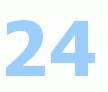 20206. Направлен в ДОУ 24 сентября 2020 г. приказ № 344/01-07муниципальное дошкольное образовательное учреждение детский сад №4 «Олимпийский» муниципальное дошкольное образовательное учреждение детский сад №4 «Олимпийский» муниципальное дошкольное образовательное учреждение детский сад №4 «Олимпийский» муниципальное дошкольное образовательное учреждение детский сад №4 «Олимпийский» муниципальное дошкольное образовательное учреждение детский сад №4 «Олимпийский» муниципальное дошкольное образовательное учреждение детский сад №4 «Олимпийский» муниципальное дошкольное образовательное учреждение детский сад №4 «Олимпийский» муниципальное дошкольное образовательное учреждение детский сад №4 «Олимпийский» Дата и время регистрацииИндивидуальный номерЛьготаДата рожденияГруппаЖелаемый годСтатус16.10.2019 10:45:4527-201910161045-59961516.08.20191-2 Общеразвивающая 20206. Направлен в ДОУ 24 сентября 2020 г. приказ № 344/01-0721.02.2020 13:58:1727-202002211358-60364217.06.20164-5 Общеразвивающая 20206. Направлен в ДОУ 24 сентября 2020 г. приказ № 344/01-0721.02.2020 14:07:2227-202002211407-60364329.01.20182-3 Общеразвивающая 20206. Направлен в ДОУ 24 сентября 2020 г. приказ № 344/01-0701.09.2020 11:32:3327-202009011132-57442225.03.20173-4 Общеразвивающая 20206. Направлен в ДОУ 24 сентября 2020 г. приказ № 344/01-07муниципальное дошкольное образовательное учреждение детский сад №6 «Светлячок» муниципальное дошкольное образовательное учреждение детский сад №6 «Светлячок» муниципальное дошкольное образовательное учреждение детский сад №6 «Светлячок» муниципальное дошкольное образовательное учреждение детский сад №6 «Светлячок» муниципальное дошкольное образовательное учреждение детский сад №6 «Светлячок» муниципальное дошкольное образовательное учреждение детский сад №6 «Светлячок» муниципальное дошкольное образовательное учреждение детский сад №6 «Светлячок» муниципальное дошкольное образовательное учреждение детский сад №6 «Светлячок» Дата и время регистрацииИндивидуальный номерЛьготаДата рожденияГруппаЖелаемый годСтатус19.06.2018 15:00:2227-201806191500-579982307.02.20181.5-3 Общеразвивающая 20206. Направлен в ДОУ 24 сентября 2020 г. приказ № 344/01-0705.03.2019 15:49:2127-201903051549-59149401.01.20191.5-3 Общеразвивающая 20206. Направлен в ДОУ 24 сентября 2020 г. приказ № 344/01-0723.08.2019 14:58:4827-201908231458-57999230.04.20181.5-3 Общеразвивающая 20196. Направлен в ДОУ 24 сентября 2020 г. приказ № 344/01-0721.11.2019 14:41:2627-201911211441-60086506.12.20181.5-3 Общеразвивающая 20206. Направлен в ДОУ 24 сентября 2020 г. приказ № 344/01-0721.04.2020 05:58:3027-202004210558-60511204.07.20181.5-3 Общеразвивающая 20206. Направлен в ДОУ 24 сентября 2020 г. приказ № 344/01-0716.05.2020 09:54:1127-202005160954-59733101.08.20181.5-3 Общеразвивающая 20206. Направлен в ДОУ 24 сентября 2020 г. приказ № 344/01-0718.09.2020 15:23:4527-202009181523-61000013.03.20191.5-3 Общеразвивающая 20206. Направлен в ДОУ 24 сентября 2020 г. приказ № 344/01-07муниципальное дошкольное образовательное учреждение детский сад комбинированного вида № 9 "Березка" муниципальное дошкольное образовательное учреждение детский сад комбинированного вида № 9 "Березка" муниципальное дошкольное образовательное учреждение детский сад комбинированного вида № 9 "Березка" муниципальное дошкольное образовательное учреждение детский сад комбинированного вида № 9 "Березка" муниципальное дошкольное образовательное учреждение детский сад комбинированного вида № 9 "Березка" муниципальное дошкольное образовательное учреждение детский сад комбинированного вида № 9 "Березка" муниципальное дошкольное образовательное учреждение детский сад комбинированного вида № 9 "Березка" муниципальное дошкольное образовательное учреждение детский сад комбинированного вида № 9 "Березка" Дата и время регистрацииИндивидуальный номерЛьготаДата рожденияГруппаЖелаемый годСтатус14.08.2020 09:16:0527-202008140916-596503312.01.20181.5-3 Общеразвивающая 20206. Направлен в ДОУ 24 сентября 2020 г. приказ № 344/01-0708.11.2019 14:21:0127-201911081421-60039429.06.20191-3 Общеразвивающая 20206. Направлен в ДОУ 24 сентября 2020 г. приказ № 344/01-0703.06.2020 20:29:2227-202006032029-60621811.09.20191-3 Общеразвивающая 20206. Направлен в ДОУ 24 сентября 2020 г. приказ № 344/01-0714.08.2020 09:04:3327-202008140904-52482301.01.20155-6 Общеразвивающая 20206. Направлен в ДОУ 24 сентября 2020 г. приказ № 344/01-0714.08.2020 11:12:4727-202008141112-60847202.08.20191-3 Общеразвивающая 20206. Направлен в ДОУ 24 сентября 2020 г. приказ № 344/01-0705.09.2020 22:26:4927-202009052226-60939415.09.20191-3 Общеразвивающая 20206. Направлен в ДОУ 24 сентября 2020 г. приказ № 344/01-0707.09.2020 17:15:2527-202009071715-58602102.05.20146-7 Общеразвивающая 20206. Направлен в ДОУ 24 сентября 2020 г. приказ № 344/01-0718.09.2020 12:56:2827-202009181256-60999221.12.20181.5-3 Общеразвивающая 20206. Направлен в ДОУ 24 сентября 2020 г. приказ № 344/01-07Муниципальное дошкольное образовательное учреждение детский сад №12 "Ромашка" Муниципальное дошкольное образовательное учреждение детский сад №12 "Ромашка" Муниципальное дошкольное образовательное учреждение детский сад №12 "Ромашка" Муниципальное дошкольное образовательное учреждение детский сад №12 "Ромашка" Муниципальное дошкольное образовательное учреждение детский сад №12 "Ромашка" Муниципальное дошкольное образовательное учреждение детский сад №12 "Ромашка" Муниципальное дошкольное образовательное учреждение детский сад №12 "Ромашка" Муниципальное дошкольное образовательное учреждение детский сад №12 "Ромашка" Дата и время регистрацииИндивидуальный номерЛьготаДата рожденияГруппаЖелаемый годСтатус30.01.2019 10:31:3927-201901301031-59015506.12.20181-3 Общеразвивающая 20206. Направлен в ДОУ 24 сентября 2020 г. приказ № 344/01-0721.08.2020 09:12:0527-202008210912-60875119.12.20154-5 Общеразвивающая 20206. Направлен в ДОУ 24 сентября 2020 г. приказ № 344/01-0721.08.2020 09:14:3827-202008210914-60875228.04.20181-3 Общеразвивающая 20206. Направлен в ДОУ 24 сентября 2020 г. приказ № 344/01-07Муниципальное дошкольное образовательное учреждение детский сад № 13 "Звездочка" Муниципальное дошкольное образовательное учреждение детский сад № 13 "Звездочка" Муниципальное дошкольное образовательное учреждение детский сад № 13 "Звездочка" Муниципальное дошкольное образовательное учреждение детский сад № 13 "Звездочка" Муниципальное дошкольное образовательное учреждение детский сад № 13 "Звездочка" Муниципальное дошкольное образовательное учреждение детский сад № 13 "Звездочка" Муниципальное дошкольное образовательное учреждение детский сад № 13 "Звездочка" Муниципальное дошкольное образовательное учреждение детский сад № 13 "Звездочка" Дата и время регистрацииИндивидуальный номерЛьготаДата рожденияГруппаЖелаемый годСтатус28.06.2019 14:38:3027-201906281438-595565306.06.20191-2 Общеразвивающая 20206. Направлен в ДОУ 24 сентября 2020 г. приказ № 344/01-0702.09.2020 21:19:4427-202009022119-609305312.02.20191-2 Общеразвивающая 20206. Направлен в ДОУ 24 сентября 2020 г. приказ № 344/01-0709.08.2018 23:04:5927-201808092304-58377226.07.20182-3 Общеразвивающая 20206. Направлен в ДОУ 24 сентября 2020 г. приказ № 344/01-0711.12.2019 11:15:4627-201912111115-60143530.05.20173-4 Общеразвивающая 20206. Направлен в ДОУ 24 сентября 2020 г. приказ № 344/01-0731.01.2020 14:46:0527-202001311446-56740720.06.20173-4 Общеразвивающая 20206. Направлен в ДОУ 24 сентября 2020 г. приказ № 344/01-0710.06.2020 10:20:0427-202006101020-60635617.10.20181-2 Общеразвивающая 20206. Направлен в ДОУ 24 сентября 2020 г. приказ № 344/01-0715.09.2020 09:20:4527-202009150920-58638002.10.20181-2 Общеразвивающая 20206. Направлен в ДОУ 24 сентября 2020 г. приказ № 344/01-0715.09.2020 09:24:1927-202009150924-58638102.10.20181-2 Общеразвивающая 20206. Направлен в ДОУ 24 сентября 2020 г. приказ № 344/01-0715.09.2020 11:06:2627-202009151106-60980814.08.20182-3 Общеразвивающая 20206. Направлен в ДОУ 24 сентября 2020 г. приказ № 344/01-0716.09.2020 14:41:4827-202009161441-54355822.12.20145-6 Общеразвивающая 20206. Направлен в ДОУ 24 сентября 2020 г. приказ № 344/01-07Муниципальное общеобразовательное учреждение Покровская основная общеобразовательная школа Муниципальное общеобразовательное учреждение Покровская основная общеобразовательная школа Муниципальное общеобразовательное учреждение Покровская основная общеобразовательная школа Муниципальное общеобразовательное учреждение Покровская основная общеобразовательная школа Муниципальное общеобразовательное учреждение Покровская основная общеобразовательная школа Муниципальное общеобразовательное учреждение Покровская основная общеобразовательная школа Муниципальное общеобразовательное учреждение Покровская основная общеобразовательная школа Муниципальное общеобразовательное учреждение Покровская основная общеобразовательная школа Дата и время регистрацииИндивидуальный номерЛьготаДата рожденияГруппаЖелаемый годСтатус22.05.2019 10:47:5527-201905221047-594148326.03.20191.5-7 Общеразвивающая 20206. Направлен в ДОУ 24 сентября 2020 г. приказ № 344/01-0709.09.2020 09:14:0027-202009090914-526518321.01.20151.5-7 Общеразвивающая 20206. Направлен в ДОУ 24 сентября 2020 г. приказ № 344/01-07муниципальное дошкольное образовательное учреждение детский сад № 18 "Сказка" муниципальное дошкольное образовательное учреждение детский сад № 18 "Сказка" муниципальное дошкольное образовательное учреждение детский сад № 18 "Сказка" муниципальное дошкольное образовательное учреждение детский сад № 18 "Сказка" муниципальное дошкольное образовательное учреждение детский сад № 18 "Сказка" муниципальное дошкольное образовательное учреждение детский сад № 18 "Сказка" муниципальное дошкольное образовательное учреждение детский сад № 18 "Сказка" муниципальное дошкольное образовательное учреждение детский сад № 18 "Сказка" Дата и время регистрацииИндивидуальный номерЛьготаДата рожденияГруппаЖелаемый годСтатус24.04.2020 14:52:2827-202004241452-60521102.09.20191-3 Общеразвивающая 20206. Направлен в ДОУ 24 сентября 2020 г. приказ № 344/01-0715.05.2020 00:26:0827-202005150026-60558030.07.20182-3 Общеразвивающая 20206. Направлен в ДОУ 24 сентября 2020 г. приказ № 344/01-0713.06.2020 13:28:1227-202006131328-60642212.03.20191-3 Общеразвивающая 20206. Направлен в ДОУ 24 сентября 2020 г. приказ № 344/01-0719.06.2020 11:56:2327-202006191156-60660311.03.20191-3 Общеразвивающая 20206. Направлен в ДОУ 24 сентября 2020 г. приказ № 344/01-0708.07.2020 19:04:2327-202007081904-57817526.11.20172-3 Общеразвивающая 20206. Направлен в ДОУ 24 сентября 2020 г. приказ № 344/01-0718.08.2020 14:19:5227-202008181419-60316919.03.20191-3 Общеразвивающая 20206. Направлен в ДОУ 24 сентября 2020 г. приказ № 344/01-0707.09.2020 15:06:2227-202009071506-52559529.12.20145-6 Общеразвивающая 20206. Направлен в ДОУ 24 сентября 2020 г. приказ № 344/01-0709.09.2020 11:41:0027-202009091141-60958108.05.20191-3 Общеразвивающая 20206. Направлен в ДОУ 24 сентября 2020 г. приказ № 344/01-0715.09.2020 09:15:1127-202009150915-60978806.09.20182-3 Общеразвивающая 20206. Направлен в ДОУ 24 сентября 2020 г. приказ № 344/01-0722.09.2020 14:06:1627-202009221406-55615609.10.20136-7 Общеразвивающая 20206. Направлен в ДОУ 24 сентября 2020 г. приказ № 344/01-07Муниципальное дошкольное образовательное учреждение детский сад № 20 "Умка" Муниципальное дошкольное образовательное учреждение детский сад № 20 "Умка" Муниципальное дошкольное образовательное учреждение детский сад № 20 "Умка" Муниципальное дошкольное образовательное учреждение детский сад № 20 "Умка" Муниципальное дошкольное образовательное учреждение детский сад № 20 "Умка" Муниципальное дошкольное образовательное учреждение детский сад № 20 "Умка" Муниципальное дошкольное образовательное учреждение детский сад № 20 "Умка" Муниципальное дошкольное образовательное учреждение детский сад № 20 "Умка" Дата и время регистрацииИндивидуальный номерЛьготаДата рожденияГруппаЖелаемый годСтатус29.06.2020 16:12:3927-202006291612-606835128.01.20146-7 Общеразвивающая 20206. Направлен в ДОУ 24 сентября 2020 г. приказ № 344/01-0729.06.2020 16:19:3427-202006291619-606837111.05.20164-5 Общеразвивающая 20206. Направлен в ДОУ 24 сентября 2020 г. приказ № 344/01-0731.03.2019 11:24:5527-201903311124-59241016.02.20191-3 Общеразвивающая 20206. Направлен в ДОУ 24 сентября 2020 г. приказ № 344/01-0713.08.2020 09:31:4927-202008130931-60840512.07.20191-3 Общеразвивающая 20206. Направлен в ДОУ 24 сентября 2020 г. приказ № 344/01-0716.08.2020 00:26:4927-202008160026-60850407.06.20191-3 Общеразвивающая 20206. Направлен в ДОУ 24 сентября 2020 г. приказ № 344/01-0703.09.2020 13:49:1527-202009031349-57372402.09.20173-4 Общеразвивающая 20206. Направлен в ДОУ 24 сентября 2020 г. приказ № 344/01-07муниципальное общеобразовательное учреждение Улейминская средняя общеобразовательная школа имени героя Советского Союза Дерюгина А.В.муниципальное общеобразовательное учреждение Улейминская средняя общеобразовательная школа имени героя Советского Союза Дерюгина А.В.муниципальное общеобразовательное учреждение Улейминская средняя общеобразовательная школа имени героя Советского Союза Дерюгина А.В.муниципальное общеобразовательное учреждение Улейминская средняя общеобразовательная школа имени героя Советского Союза Дерюгина А.В.муниципальное общеобразовательное учреждение Улейминская средняя общеобразовательная школа имени героя Советского Союза Дерюгина А.В.муниципальное общеобразовательное учреждение Улейминская средняя общеобразовательная школа имени героя Советского Союза Дерюгина А.В.муниципальное общеобразовательное учреждение Улейминская средняя общеобразовательная школа имени героя Советского Союза Дерюгина А.В.муниципальное общеобразовательное учреждение Улейминская средняя общеобразовательная школа имени героя Советского Союза Дерюгина А.В.Дата и время регистрацииИндивидуальный номерЛьготаДата рожденияГруппаЖелаемый годСтатус18.09.2020 13:31:3927-202009181331-585879310.01.20181-3 Общеразвивающая 20206. Направлен в ДОУ 24 сентября 2020 г. приказ № 344/01-0711.12.2015 14:01:0527-201512111401-54210029.12.20143-7 Общеразвивающая 20206. Направлен в ДОУ 24 сентября 2020 г. приказ № 344/01-0722.09.2020 11:02:1427-202009221102-61007808.09.20181-3 Общеразвивающая 20206. Направлен в ДОУ 24 сентября 2020 г. приказ № 344/01-07муниципальное дошкольное образовательное учреждение детский сад № 15 "Теремок" муниципальное дошкольное образовательное учреждение детский сад № 15 "Теремок" муниципальное дошкольное образовательное учреждение детский сад № 15 "Теремок" муниципальное дошкольное образовательное учреждение детский сад № 15 "Теремок" муниципальное дошкольное образовательное учреждение детский сад № 15 "Теремок" муниципальное дошкольное образовательное учреждение детский сад № 15 "Теремок" муниципальное дошкольное образовательное учреждение детский сад № 15 "Теремок" муниципальное дошкольное образовательное учреждение детский сад № 15 "Теремок" Дата и время регистрацииИндивидуальный номерЛьготаДата рожденияГруппаЖелаемый годСтатус10.08.2020 11:19:0627-202008101119-583184218.01.20181-3 Общеразвивающая 20206. Направлен в ДОУ 24 сентября 2020 г. приказ № 344/01-0709.02.2019 19:16:4427-201902091916-590662330.01.20191-3 Общеразвивающая 20206. Направлен в ДОУ 24 сентября 2020 г. приказ № 344/01-0720.05.2019 13:11:5327-201905201311-55670806.09.20164-5 Общеразвивающая 20206. Направлен в ДОУ 24 сентября 2020 г. приказ № 344/01-0717.06.2020 11:12:2227-202006171112-57437511.11.20171-3 Общеразвивающая 20206. Направлен в ДОУ 24 сентября 2020 г. приказ № 344/01-0704.08.2020 14:21:2027-202008041421-58426425.07.20181-3 Общеразвивающая 20206. Направлен в ДОУ 24 сентября 2020 г. приказ № 344/01-0705.08.2020 14:32:2827-202008051432-57674804.01.20181-3 Общеразвивающая 20206. Направлен в ДОУ 24 сентября 2020 г. приказ № 344/01-0726.08.2020 09:39:5727-202008260939-56510912.03.20173-4 Общеразвивающая 20206. Направлен в ДОУ 24 сентября 2020 г. приказ № 344/01-07